                     Louisiana Bandmasters’ Association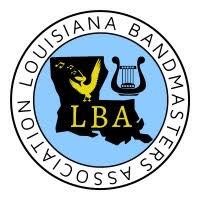                                  Jessica Fain, President                                www.labandmasters.org  Congratulations!  It is our pleasure to inform you that you have been selected to be a member of the Louisiana Bandmasters Association All-Star High School Blast/Jazz Band. Please read this entire letter carefully to avoid any problems with your registration process.Band members will meet Sunday, June 2nd, at 9:00 a.m. in the lobby of the auditorium of Angelle Hall for registration and chair placement.  Band directors, parents or designated chaperones need to accompany students to registration and will be responsible for students during all meal breaks.  The high school bands will perform Monday, June 3rd, at 2:00 p.m. on the campus of the University of Louisiana at Lafayette.  Students will be dismissed immediately following the performance on Monday.Sunday, June 2nd     9:00 a.m.			Registration10:00 a.m. – 1:00 p.m.	Rehearsal1:00 p.m. – 2:30 p.m.		Lunch2:30 p.m. – 6:30 p.m.		RehearsalMonday, June 3rd   8:00 a.m. - 12:00 p.m.		Rehearsal12:00 p.m. – 1:30 p.m. 	Lunch1:30 p.m. – 2:00 p.m.  	Report in jeans and                         	L.B.A.  T-shirt				Set Up2:00 p.m.                       	Concert GENERAL INFORMATION:Complete the enclosed registration/acceptance form and include a SCHOOL CHECK or MONEY ORDER in the amount of $70.00 per person payable to Louisiana Bandmasters Association.  Mail the completed registration/acceptance form and payment to Michael Swiber, 2400 Tiger Drive, Morgan City, Louisiana 70380 by April 30th.  Your name will be dropped if forms and payment are not received by this date.  NO REFUNDS WILL BE MADE AFTER May 15th.   School checks and money orders are the preferred method of payment.  Report to the auditorium lobby at 9:00 a.m., Sunday, June 2nd for registration and placement.  Your band director, parent, or designated chaperone must accompany you to registration and stay with you during the placement process.CHAIR PLACEMENT:  Chair placement will be based off the point system used to be nominated for the Blast and Jazz bands.YOU MUST BRING:  Your instrument, reeds, valve oil, etc.  Percussion players should bring their own drums, carriers, stands, sticks, mallets, and cymbals.  STUDENTS MUST BRING A PENCIL and a MUSIC STAND.Parents and friends are invited to attend the Blast Band/Jazz Band concert at 2:00 p.m. on Monday.  It is recommended that you identify all personal equipment with your name and school.Band photographs and recordings of the performance can be ordered at the concert.All students will be given an All-Star T-shirt. This is to be worn, along with long blue jeans to the performance on Monday.Shorts and casual wear are acceptable for rehearsal.Students not following all rules of the L.B.A. All-Star Band or not conducting themselves in a respectable manner will be dismissed from the band and parents will be notified to pick them up.Congratulations again and if you have any questions, please feel free to contact me (email is best): Michael Swiber  985-518-5850 – cell985-384-1754 Ext 2124 - school mswiber@stmaryk12.netFROM I-49 (Alexandria) Continue south into town as I-49 becomes US-167 S which becomes US-90Travel approximately 5 miles through townTurn RIGHT onto LA-182/ W. PINHOOK RD.Turn RIGHT on E. St. Mary Blvd.  Angelle Hall is at the corner of E. St. Mary Blvd. and McKinley St.FROM I-10 (Lake Charles or Baton Rouge)Take the Lafayette Exit 103A (US-90 via US-167 S) Travel approximately 5 miles through townTurn RIGHT onto LA-182/ W PINHOOK RD.Turn RIGHT on E. St. Mary Blvd.  Angelle Hall is at the corner of E. St. Mary Blvd. and McKinley St.FROM US-90 (New Iberia, Morgan City, Houma etc.)Turn LEFT onto University Ave. (airport will be on your right)  Turn LEFT onto McKinley St.  Angelle Hall is at the corner of E. St. Mary Blvd. and McKinley St. 